MINISTÉRIO DA EDUCAÇÃO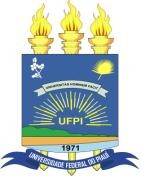 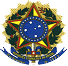                                                    UNIVERSIDADE FEDERAL DO PIAUÍPRÓ-REITORIA DE ENSINO DE PÓS-GRADUAÇÃO Campus Universitário “Ministro Petrônio Portella” – Bairro Ininga – Bloco 06 Telefone: (86) 3237-1410 – ANEXO XIIITERMO DE CONCORDÂNCIAA Coordenação dos Programas Stricto Sensu acompanhará o rendimento semestral do/a estudante beneficiário/a enquanto houver vínculo deste com a PRPG;O/A estudante beneficiário/a deverá estar matriculado/a no período letivo em curso;Para fazer jus ao benefício o/a estudante deverá atingir a compatível com critérios aprovativos no Programa de Pós-Graduação;O/A estudante será automaticamente desligado/a do benefício:Caso obtenha reprovação em todas as disciplinas cursadas no semestre;Caso tranque o curso ou alguma disciplina que comprometa o item 2;A convocação será feita por e-mail, sobre responsabilidade do/a estudante quanto a verificação e a atualização em caso de mudança.Nome: _________   _    __    _    _    _    _    _    _    _    _    _    _ 	  Curso: _________   _    __    _    _    _Matrícula: ______    _    _    _ 	  Benefício: _________   __    _    _ Ingresso no Benefício: _________ 	  Cidade/UF: ___________   _    _    _ Telefone: _______    _    _    _    _E-mail____   _    _    _    __    __Data: ___/___/____________________________________________________ Assinatura do/a Estudante (por extenso)